附件 4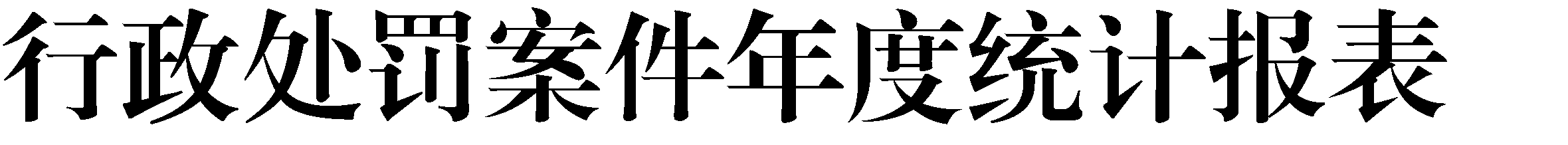 填表单位：承办案件数︵件︶办结案件数︵件︶罚没款总额︵元︶行政处罚情况(件)行政处罚情况(件)行政处罚情况(件)行政处罚情况(件)行政处罚情况(件)行政处罚情况(件)行政处罚情况(件)行政处罚情况(件)行政处罚情况(件)重大处罚决定备案情况(件)重大处罚决定备案情况(件)重大处罚决定备案情况(件)重大处罚决定备案情况(件)重大处罚决定备案情况(件)重大处罚决定备案情况(件)重大处罚决定备案情况(件)重大处罚决定备案情况(件)重大处罚决定备案情况(件)重大处罚决定备案情况(件)适用处罚程序情况(件)适用处罚程序情况(件)适用处罚程序情况(件)适用处罚程序情况(件)适用处罚程序情况(件)适用处罚程序情况(件)适用处罚程序情况(件)适用处罚程序情况(件)适用处罚程序情况(件)适用处罚程序情况(件)适用处罚程序情况(件)适用处罚程序情况(件)处罚执行情况(件)处罚执行情况(件)处罚执行情况(件)处罚执行情况(件)处罚执行情况(件)执法监督情况(件)执法监督情况(件)行政救济情况(件)行政救济情况(件)行政救济情况(件)行政救济情况(件)行政救济情况(件)行政救济情况(件)行政救济情况(件)行政救济情况(件)行政救济情况(件)行政救济情况(件)行政救济情况(件)行政救济情况(件)国家赔偿情况(件)国家赔偿情况(件)国家赔偿情况(件)承办案件数︵件︶办结案件数︵件︶罚没款总额︵元︶警告罚款没收违法所得没收非法财物责令停产停业暂扣许可证或者执照吊销许可证或者执照行政拘留︵人︶其他处罚上报备案上报备案上报备案上报备案上报备案上报备案上报备案上报备案上报备案经审查纠正数简易程序一般程序一般程序一般程序一般程序一般程序一般程序一般程序一般程序一般程序一般程序一般程序当事人自行履行行政强制执行其中:申请法院强制执行其中:申请法院强制执行未执行自行纠正上级机关予以撤销或改变行政复议行政复议行政复议行政复议行政复议行政复议行政诉讼行政诉讼行政诉讼行政诉讼行政诉讼行政诉讼申请数决定赔偿数赔偿金额︵元︶承办案件数︵件︶办结案件数︵件︶罚没款总额︵元︶警告罚款没收违法所得没收非法财物责令停产停业暂扣许可证或者执照吊销许可证或者执照行政拘留︵人︶其他处罚应上报备案数实际上报备案数其中其中其中其中其中其中其中经审查纠正数简易程序总数其中听证程序其中听证程序其中听证程序其中听证程序其中听证程序其中听证程序其中听证程序其中听证程序其中听证程序其中听证程序当事人自行履行行政强制执行申请数执行数未执行自行纠正上级机关予以撤销或改变申请行政复议其中其中其中其中其中提起行政诉讼其中其中其中其中其中申请数决定赔偿数赔偿金额︵元︶承办案件数︵件︶办结案件数︵件︶罚没款总额︵元︶警告罚款没收违法所得没收非法财物责令停产停业暂扣许可证或者执照吊销许可证或者执照行政拘留︵人︶其他处罚应上报备案数实际上报备案数较大数额罚款较大数额没收违法所得较大数额没收非法财物责令停产停业吊销许可证或执照10日以上行政拘留其他经审查纠正数简易程序总数告 知 听证程序数告 知 听证程序数告 知 听证程序数告 知 听证程序数告 知 听证程序数实际适用听证程序数实际适用听证程序数实际适用听证程序数实际适用听证程序数实际适用听证程序数当事人自行履行行政强制执行申请数执行数未执行自行纠正上级机关予以撤销或改变申请行政复议维持原处罚决定变更原处罚决定撤销原处罚决定撤回申请审理中提起行政诉讼维持原处罚决定变更原处罚决定撤销原处罚决定撤诉审理中申请数决定赔偿数赔偿金额︵元︶承办案件数︵件︶办结案件数︵件︶罚没款总额︵元︶警告罚款没收违法所得没收非法财物责令停产停业暂扣许可证或者执照吊销许可证或者执照行政拘留︵人︶其他处罚应上报备案数实际上报备案数较大数额罚款较大数额没收违法所得较大数额没收非法财物责令停产停业吊销许可证或执照10日以上行政拘留其他经审查纠正数简易程序总数总数较大数额罚款责令停产停业吊销许可证或执照其他总数较大数额罚款责令停产停业吊销许可证或执照其他当事人自行履行行政强制执行申请数执行数未执行自行纠正上级机关予以撤销或改变申请行政复议维持原处罚决定变更原处罚决定撤销原处罚决定撤回申请审理中提起行政诉讼维持原处罚决定变更原处罚决定撤销原处罚决定撤诉审理中申请数决定赔偿数赔偿金额︵元︶市本级00000000000000000000000000000000000000000000000000000000各县（市、区）0）0）0）0）0）0）0）0）0）0）0）0）0）0）0）0）0）0）0）0）0）0）0）0）0）0）0）0）0）0）0）0）0）0）0）0）0）0）0）0）0）0）0）0）0）0）0）0）0）0）0）0）0）0）0）0